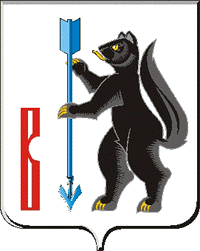 АДМИНИСТРАЦИЯГОРОДСКОГО ОКРУГА ВЕРХОТУРСКИЙ П О С Т А Н О В Л Е Н И Еот 16.06.2021г. № 449г. ВерхотурьеО проведении мероприятий в День памяти и скорби – день началаВеликой Отечественной войны (1941 год) и мероприятий, посвященных76-й годовщине проведения Парада Победы (24 июня 1945 года)	В соответствии с Федеральным законом от 13 марта 1995 года № 32-ФЗ «О днях воинской славы и памятных датах России», Указом Губернатора Свердловской области от 26.10.2020 № 590-УГ «О проведении на территории Свердловской области мероприятий в День памяти и скорби – день начала Великой Отечественной войны (1941 год), в целях формирования уважительного отношения граждан к боевым и трудовым подвигам старших поколений, увековечения памяти земляков, погибших в годы Великой Отечественной войны 1941-1945 годов,ПОСТАНОВЛЯЮ:	1.Установить проведение в городском округе Верхотурский Минуты молчания 22 июня в 14:15 часов по местному времени, в День памяти и скорби – день начала Великой Отечественной войны (1941 год).	2.МКУ «Единая дежурно-диспетчерская служба» городского округа Верхотурский (Храмцова Л.Ю.) обеспечить 22 июня включение электросирены системы оповещения.	3.Рекомендовать ГБУК СО «Верхотурский государственный историко-архитектурный музей-заповедник» (Новиченков Н.Н.) организовать 22 июня проведение церемонии возложения цветов к памятнику погибшим верхотурцам (у городского пруда).	4.Управлению культуры, туризма и молодежной политики Администрации городского округа Верхотурский (Гайнанова Н.А.):	21 июня организовать проведение акции «Свеча памяти»;	22 июня совместно с территориальными управления Администрации городского округа Верхотурский организовать проведение мероприятий, посвященных Дню памяти и скорби;	24 июня организовать проведение акции «В 6 часов вечера после войны»;обеспечить звуковое сопровождение мероприятий, посвященных Дню памяти и скорби 22 июня.	5.ВМУП «Транспорт» городского округа Верхотурский (Созинов С.В.) обеспечить информирование населения о проведении Минуты молчания в День памяти и скорби.	6.МКУ «Управление образования городского округа Верхотурский» (Мамонцева Т.В.) организовать:21 и 22 июня участие подведомственных учреждений в мероприятиях, посвященных Дню памяти и скорби;24 июня мероприятия в рамках акций «Весть Победы» и «Пусть всегда будет солнце» с привлечением отрядов Юнармии.7.Рекомендовать предприятиям и организациям всех форм собственности, осуществляющим деятельность на территории городского округа Верхотурский:организовать участие коллективов в мероприятиях, посвященных Дню памяти и скорби;акциях, приуроченных к 76-й годовщине проведения Парада Победы 24 июня 1945 года;разместить информацию о памятных датах 22 и 24 июня, участниках Великой Отечественной войны и памятниках в честь погибших героев на информационных стендах и информационных ресурсах в сети «Интернет».8.Рекомендовать Отделу полиции № 33 (дислокация г. Верхотурье) ММО МВД России «Новолялинский» (Дуркин С.Ю.) обеспечить охрану общественного порядка при проведении мероприятий 21, 22 и 24 июня.8.Опубликовать настоящее постановление в информационном бюллетене «Верхотурская неделя» и разместить на официальном сайте городского округа Верхотурский.9.Контроль исполнения настоящего постановления возложить на заместителя главы Администрации городского округа Верхотурский по социальным вопросам Бердникову Н.Ю.Главагородского округа Верхотурский 						   А.Г. Лиханов Приложениек постановлению Администрации городского округа Верхотурский от 16.06.2021г. № 449ПЛАН МЕРОПРИЯТИЙ,посвященных Дню памяти и скорби – дню начала Великой Отечественной войны (1941 год) и 76-й годовщине проведения Парада Победы (24 июня 1945 года)№Наименование акции/проектаНаименование акции/проектаДата, время и место проведенияДата, время и место проведенияОхват (человек)Охват (человек)«Свеча памяти»«Свеча памяти»21.06.202121:00 час.Городская площадь21.06.202121:00 час.Городская площадь5050Возложение цветов Возложение цветов 22.06.202111:00 час.Памятник погибшим верхотурцам (у городского пруда)22.06.202111:00 час.Памятник погибшим верхотурцам (у городского пруда)5050Всероссийская минута молчания (включение электросирен)Всероссийская минута молчания (включение электросирен)22.06.202114:15 час.Город, район22.06.202114:15 час.Город, районЖители городского округа Верхотурский Жители городского округа Верхотурский 4.4.Акция «В 6 часов вечера после войны»Акция «В 6 часов вечера после войны»24.06.202120:00Городская площадь24.06.202120:00Городская площадь505.5.Акция «Пусть всегда будет солнце»Акция «Пусть всегда будет солнце»24.06.202112:00Площадки при образовательных организациях24.06.202112:00Площадки при образовательных организациях506.6.Акция «Весть Победы»Акция «Весть Победы»24.06.202112:00Памятник погибшим верхотурцам (у городского пруда)24.06.202112:00Памятник погибшим верхотурцам (у городского пруда)20